HWA Survey Date: June 10th, 2019 Survey Team: Kristopher WilliamsProject Description: As a part of supporting the Cornell Hemlock Initiative, Capital-Mohawk PRISM surveyed Rush Pond Queensbury, NY. This survey is a part of the HWA Lake Survey Program that Carrie Marchner from the initiative that has coordinated with several other agencies. https://blogs.cornell.edu/nyshemlockinitiative/Hemlock Initiative Boat Survey Protocol Location:Rush Pond / Gurney Lane Recreation AreaWest Mountain Rd (Off exit 20 of the Northway)Queensbury, NY 12804Point of Contact: Caroline (Carri) Marschner
NYS Hemlock Initiative Cornell University cam369@cornell.edu 360-915-4778Introduction: The Hemlock Initiative has designed a program to survey for HWA surrounding the southern portion of the Adirondack Blue Line in upstate New York. The program is in its pilot year and is seeking to slow the spread of HWA with early identification. Invasive Species Survey: Butler Pond ReservoirFindings and Recommendations: No detection as of June 4th, 2019Rush Pond/Recreation Area contains 3 miles of trails one way. The preserve is considered an Oak-Pine Eastern Adirondack Forest with interspersed segments of hemlock trees.  The Hemlock composition is less than 15% in this region of Queensbury with the greatest concentration at the north end of the pond.  Hemlock trees present are understory trees and currently are in good health. Approximately 25 trees where hand sampled and another dozen observed with new needle growth. The area is sparse with hemlocks and may not be the best site for future visitations.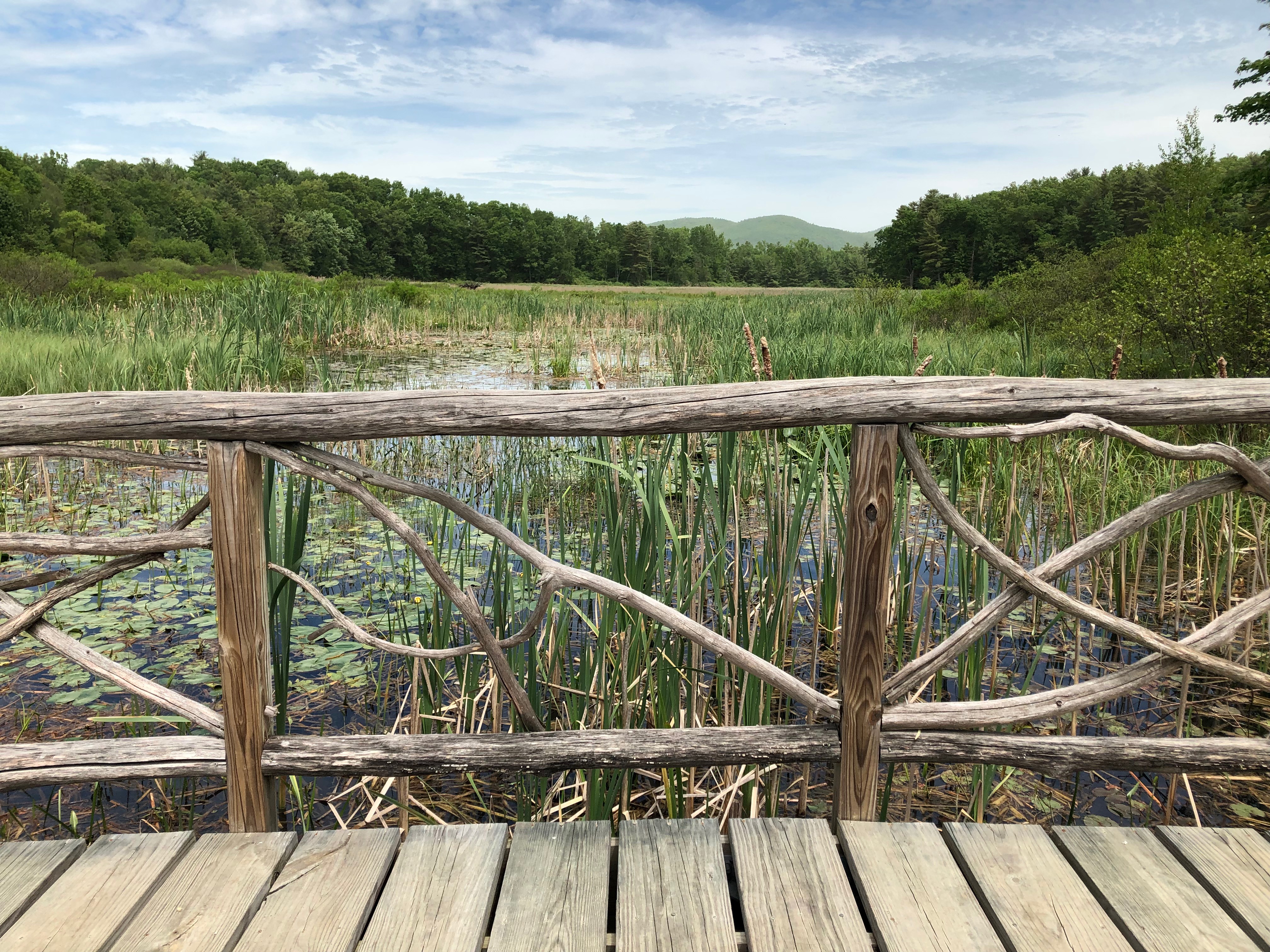 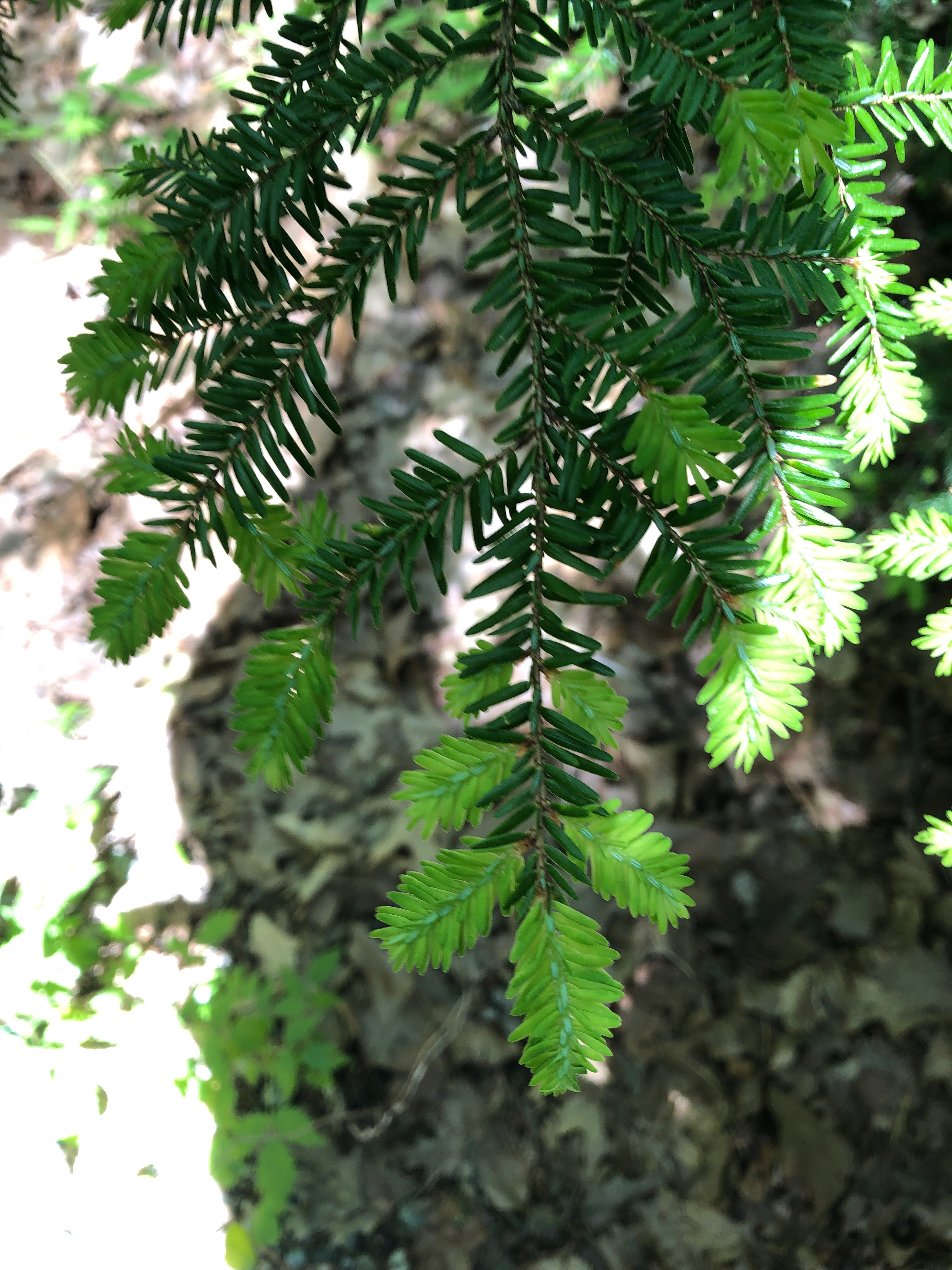 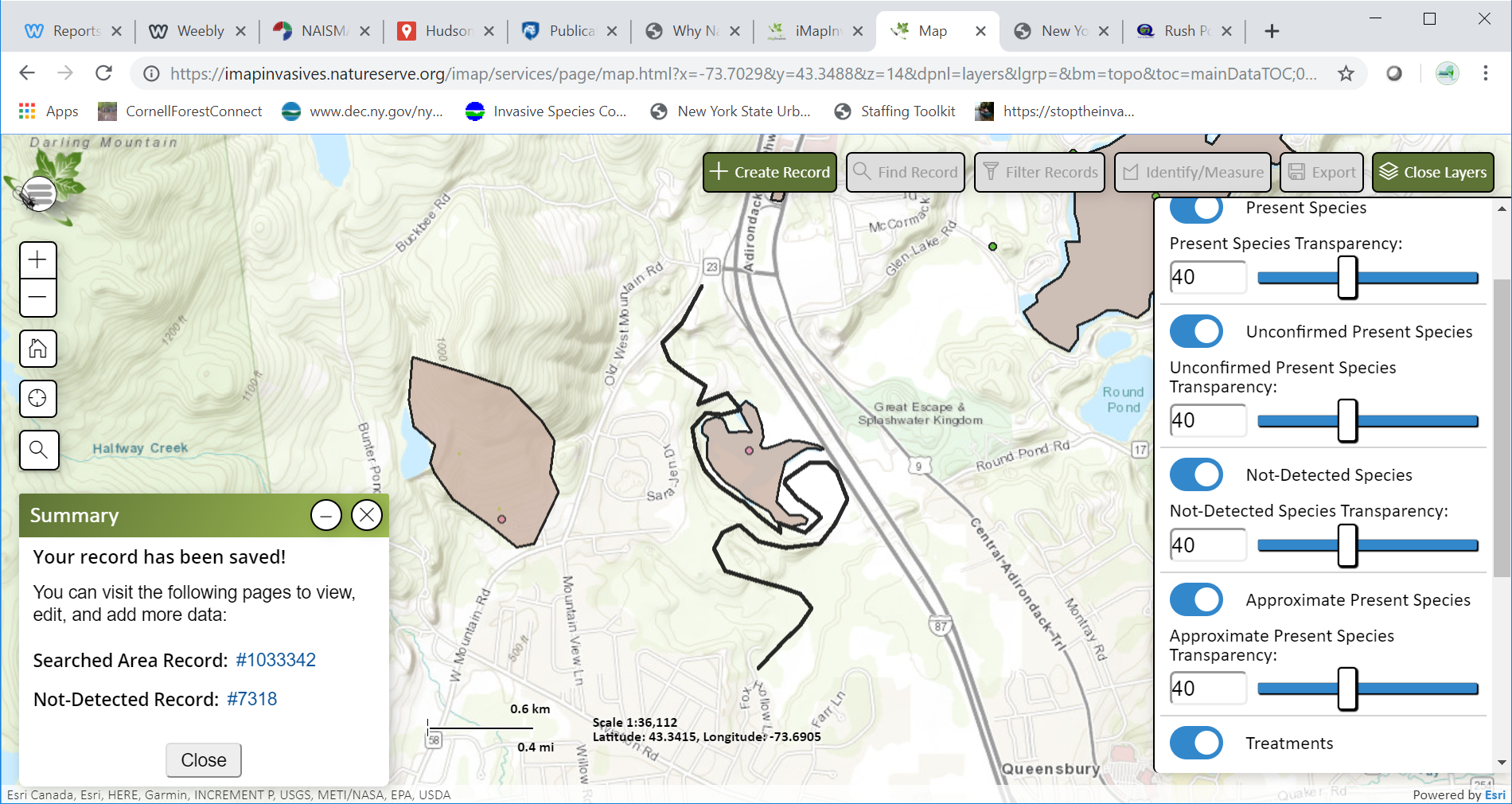 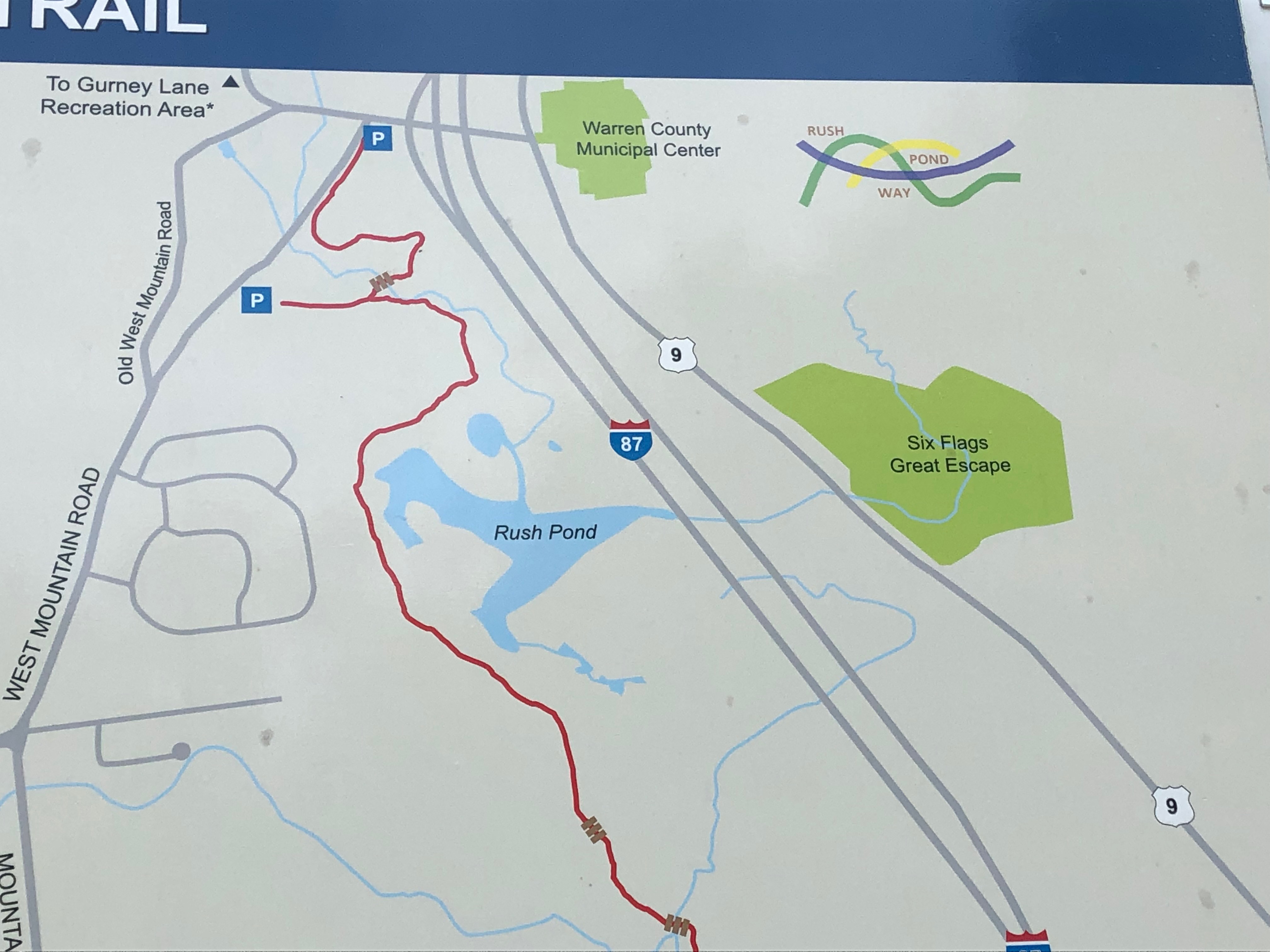 Common NameScientific NameLocations (GPS)Survey TypeStatusHemlock Woolly Adelgid (HWA)Adelges tsugae43.350688,   -73.725802Early DetectionHWA Boat Survey No Detection